Príloha č.1 -Fotografie  miestnostíJužná strana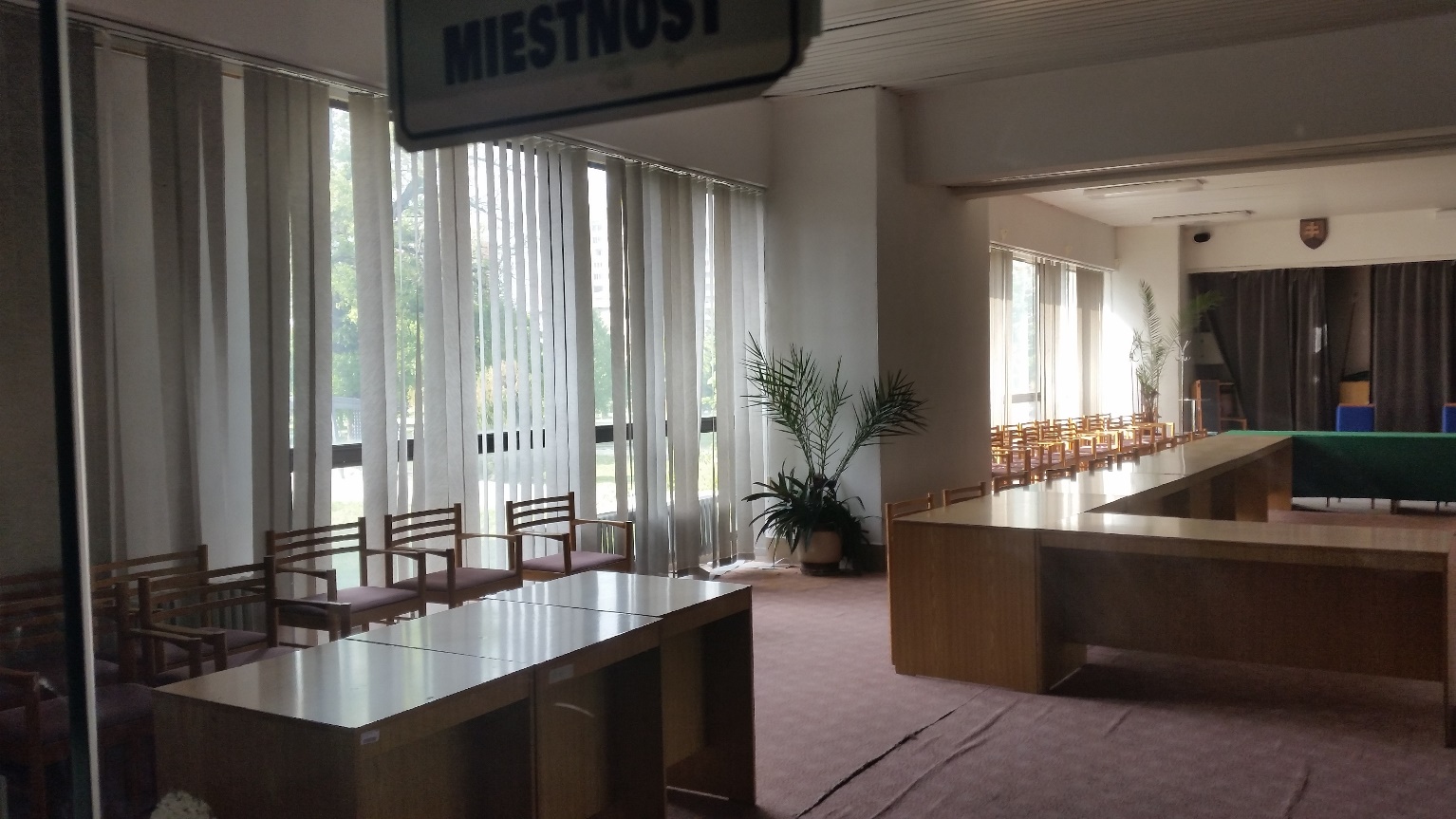 Severná strana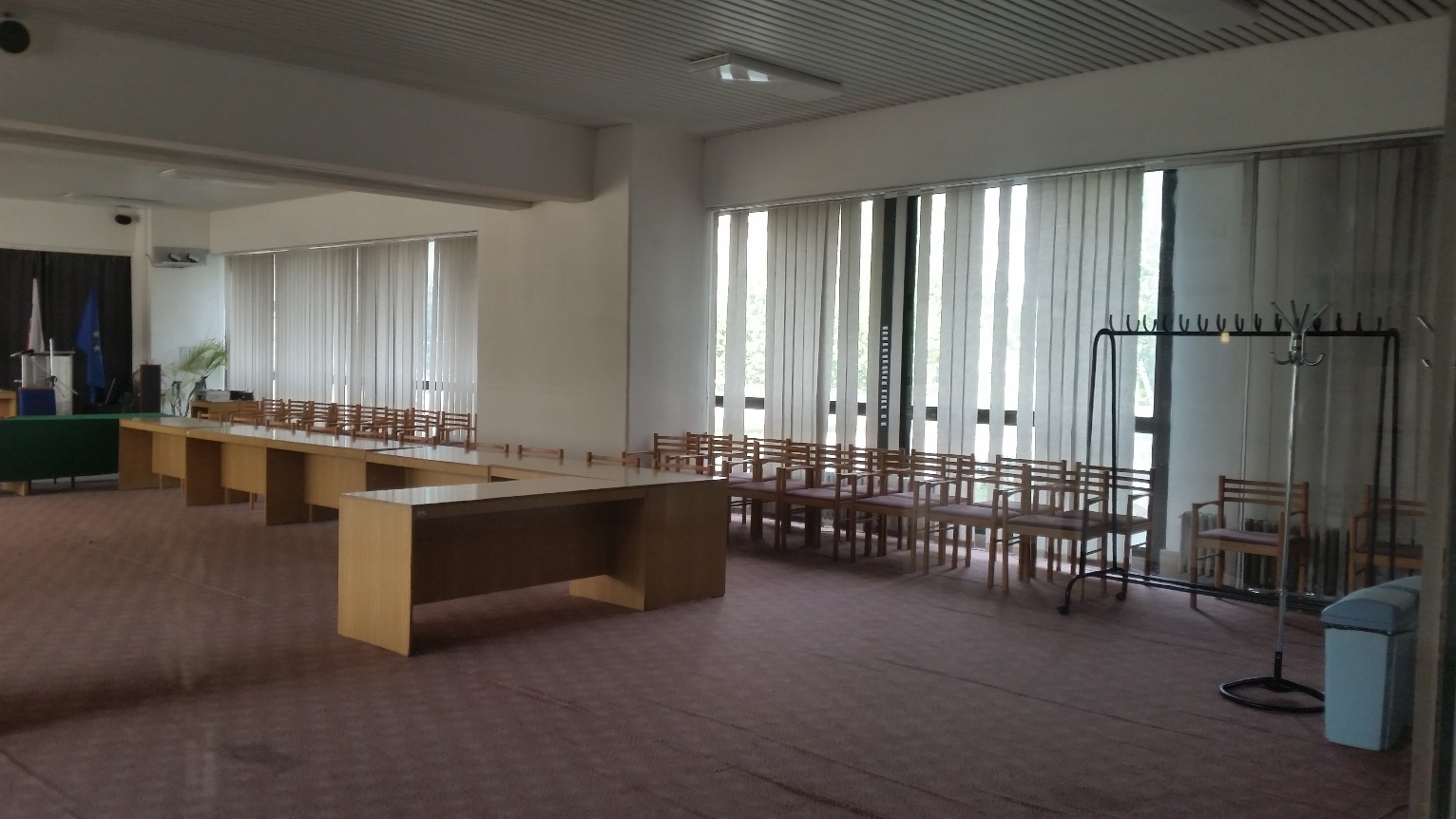 